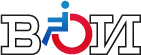 ДАЙДЖЕСТ СМИосновных тем по инвалидностис 22 по 28 июня 2019 г.Москва28 июня 2019 г.С О Д Е Р Ж А Н И Е26.06.2019, Ведомости. «Почему инвалидам в России трудно устроиться на работу»https://www.vedomosti.ru/management/articles/2019/06/26/805171-invalidam-trudno                                 И как компании заполняют государственные квоты на инвалидов.Консалтинговая компания с офисом в «Москва-сити» недавно искала специалиста по бухгалтерскому аудиту, и к ней обратился кандидат в инвалидной коляске. Компания была готова взять его, вспоминает Михаил Новиков из общественной организации людей с инвалидностью «Перспектива», но офис находился на 44-м этаже и служба безопасности задала вопрос, что колясочник будет делать в случае пожарной тревоги, когда отключатся все лифты. В штат его взяли, рассказывает Новиков, но на условии, что два сотрудника станут отвечать за его безопасность.По закону компании обязаны нанимать людей с ограниченными возможностями в штат: квота – от 2 до 4% в зависимости от общего числа сотрудников. В 2018 г., по данным Минтруда, эта норма соблюдена всего на 70%.Опрос 206 руководителей и сотрудников российских компаний, проведенный в апреле 2019 г. сайтом «Работа.ru» по заказу «Ведомостей», показал, что 55% людей с ограниченными возможностями работают специалистами, 33% заняты в массовых профессиях, 5% – менеджеры среднего звена и только 1% – топ-менеджеры.Формальная квотаКвоты для приема на работу инвалидов были установлены в России в 1995 г. По закону работодатель обязан создавать или выделять рабочие места для инвалидов, оборудовать им рабочее место и создавать им условия, совместимые с индивидуальной программой реабилитации. В квоту включаются и рабочие места тех, кто получил инвалидность в процессе работы, говорит Татьяна Николаенко из юридической компании «Хренов и партнеры».Работодатели раз в квартал подают отчеты о заполнении квотируемых мест в центры занятости, а государство предоставляет налоговые льготы. Но льготы эти значительны, если инвалиды составляют половину сотрудников, в остальных случаях работодатели платят пониженные страховые взносы за людей с ограниченными возможностями, говорит Новиков.Государство постоянно проверяет, как заполняются квоты. Всего, по данным Минтруда, в 2018 г. проведено 4126 таких проверок. Штрафы назначают не всегда, часто ограничиваются предупреждением, замечает партнер юридической фирмы BLS Елена Кожемякина.Штрафы невелики, от 5000 до 10 000 руб. с руководителя за каждое незанятое рабочее место для инвалида, говорит адвокат адвокатского бюро «Егоров, Пугинский, Афанасьев и партнеры» Ольга Тянгаева, многие работодатели предпочитают штраф созданию рабочих мест для инвалидов.Часто работодатели относятся к квотам формально – предлагают инвалидам такие условия, что они работать не могут, либо с минимальным заработком, знает Михаил Терентьев, председатель Всероссийского общества инвалидов. Человек формально числится в организации, но не работает, объясняет Кожемякина и приводит пример, как инвалида взяли на работу на 1 час в месяц и платили ему 1% оклада.Центр для колясочников«Ведомости» опросили 17 крупных компаний, работающих в России, ответили восемь. Все заявили, что соблюдают квоты для инвалидов и предоставляют им необходимые условия труда.В «Ашане» работает 1088 инвалидов, говорит представитель компании, ритейлер нанимает их через службу занятости и общества инвалидов. Каждый такой сотрудник проходит обучение и получает табличку: «Вас обслуживает слабо-слышащий сотрудник». Такие люди работают укладчиками товаров, кассирами, сканировщиками.3,5 млн инвалидов трудоспособного возраста сейчас проживает в России, по данным федерального реестра инвалидов 27% работодателей оборудуют для инвалидов специализированные рабочие места, показал недавний опрос сайта поиска работы «Работа.ru»Сбербанк в 2013 г. открыл в Омске контактный центр, где работает 33 инвалида-колясочника – общаются с клиентами по телефону, рассказывает представитель банка, для инвалидов организованы специальная раздевалка и столы в столовой. По его словам, Сбербанк привлекает сотрудников с инвалидностью еще и к тестированию сервисов для незрячих, слабовидящих и глухонемых. Всего в Сбербанке работает 1600 людей с ограниченными возможностями.В «М.видео-Эльдорадо», рассказывает представитель сети, инвалидов взяли на дистанционную работу (выдали компьютеры и веб-камеры) в отдел, который обслуживает клиентов в социальных сетях, кандидатов нашли через платформу поиска персонала.Дистанционно работает и часть сотрудников с ограниченными возможностями банка «Тинькофф», сообщает представитель банка. «Северсталь», говорит представитель компании, нанимает инвалидов даже на производство – электромонтерами и токарями.Трудности поискаКрупным компаниям легче выполнить квоты, они ищут инвалидов через центры занятости на массовые должности, рассказывает Марина Бабанова из агентства по найму инвалидов «Сильный кандидат». Малые и средние компании, продолжает она, часто предлагают инвалидам более узкие специальности или специальности, требующие высокой квалификации. Найти подходящих кандидатов им значительно сложнее.Анна Грачева, директор по персоналу «Деловых стандартов», прежде работала в IT – и в той компании квота была на 15 мест. Центр занятости так и не смог найти подходящих кандидатов. Компания не заполнила квотируемые места и была оштрафована на 325 000 руб.Большая проблема – специальные рабочие места: должны быть доступные для инвалида входы и выходы, пути передвижения по офису, отдельные парковочные места и специальные санузлы, рассказывает Терентьев. По оценкам Грачевой, одно рабочее место инвалида может обойтись компании в сотни тысяч рублей. Малые и средние предприятия не готовы к таким инвестициям.Отпуск в больницеНовиков вспоминает случай, как компания не взяла на работу инвалида по зрению: врачи не разрешили ему продолжать работать за компьютером, чтобы у него не ухудшалось зрение. Молодой человек обещал печатать крупно, чтобы не нагружать глаза, но его не стали слушать.Работодатели, говорит Бабанова, ищут предлог не взять в штат инвалидов – боятся, что те часто будут брать больничные, кроме того, их сложней уволить. Опрос сайта «Работа.ru» показал, что 14% работодателей считают: сотрудники с инвалидностью работают хуже, чем работники без инвалидности.Инвалиды часто не сообщают работодателю о своей инвалидности и устраиваются на работу на общих основаниях, говорит Кожемякина и приводит пример, как девушка – инвалид по зрению работала в офисе за компьютером в линзах и никто не знал о ее инвалидности. В отпуске она обычно ложилась в больницу, но коллеги об этом не догадывались.Хуже людям, которые не могут скрыть инвалидность: им предлагают только низкооплачиваемую неквалифицированную работу, сетует Наталья Мерзлякова, и. о. руководителя биржи труда инвалидов «Мико». Некоторые вакансии на этой бирже заведомо не годятся для инвалидов, потому что офисы расположены на окраине города или за городом в промзоне и инвалид не может туда добраться.Эксперименты и реальностьМинтруд передал в правительство законопроект, где предлагается создавать фонды содействия трудоустройству людей с ограниченными возможностями. В эти фонды будут вносить средства работодатели, которые не смогли выделить рабочие места для инвалидов и не выполнили квоту. Деньги будут расходоваться на профессиональное обучение инвалидов, создание и оборудование для них рабочих мест, стажировки молодых инвалидов в компаниях. Нововведения Минтруд предлагает апробировать в нескольких регионах. Эксперимент будет идти с 2020 по 2025 г. Пока непонятно, насколько законопроект жизнеспособен, кто и как будет собирать деньги в созданные фонды и будут ли эти деньги использоваться по назначению, комментирует адвокат Павел Андреев.Рекрутеры тоже пытаются решать проблемы инвалидов. Например, одно социально-рекрутинговое агентство по трудоустройству молодых людей с ограниченными возможностями в Москве находит занятие для молодых людей с нарушениями опорно-двигательного аппарата и легкой ментальной инвалидностью без опыта работы. Молодые инвалиды, рассказывает представитель агентства, претендуют на самые простые должности: уборщица, кладовщик, курьер, помощник повара или продавца, кассир. Но у агентства есть условие найма: компания должна закрепить за инвалидом наставника, который помогает ему адаптироваться в компании.Представитель агентства описывает еще одну проблему: окружающие часто стесняются высказать претензии инвалиду – боятся обидеть. Она вспоминает, как молодой инвалид, который вырос в детдоме, брал на кухне чужие пакетики чая – считал, что в офисе все общее. Конфликт удалось разрешить только после вмешательства наставника, заключает она.Вернуться к оглавлению26.06.2019, Российская газета. «Знака не заметили»https://rg.ru/2019/06/26/reg-pfo/v-saratove-invalidam-voditeliam-prihodiat-neobosnovannye-shtrafy.html                                 В редакцию "РГ" обратилась саратовская общественница, инвалид 1 группы (по зрению) Венера Павленко, которая рассказала, что ее привлекли к административной ответственности: принадлежащий ей автомобиль был припаркован в зоне действия знака "Стоянка запрещена".Как считает женщина, это нарушает закон, поскольку в пункте 3.19 Правил дорожного движения (ПДД) четко оговаривается, что на машины, которыми управляют инвалиды или сопровождающие их лица, требование о запрете стоянки не распространяется. А на машине Павленко и на лобовом, и на заднем стекле был размещен знак "Инвалид". Правда, на нечеткой распечатке снимков мобильной системой "Паркон", на основании которых женщину привлекли к ответственности, знака не видно. Кто же виноват в этой ситуации?В неположенном месте, как считает ГИБДД, автомашина Венеры Павленко оказалась на улице Вольской около областной глазной клиники, куда ее на прием к врачам привезла дочь. Как рассказала Венера Равиловна, она не впервые попадает в такую ситуацию, ранее ее машину просто эвакуировали. Инвалиду пришлось ехать на штрафстоянку и доказывать, что ее машину забрали незаконно. В этот раз Венера Павленко обратилась с жалобой к начальнику ЦАФАП ГИБДД. "Челобитную" ей помогли составить в саратовском отделении Народного фронта.- Получается, что сотрудники, выполняющие работу, сами не знают ПДД или же халатно относятся к своим обязанностям. Неужели они не понимают, что человеку с ограниченными возможностями здоровья, который оказался в такой ситуации, гораздо трудней добиваться восстановления своих нарушенных прав, чем обычному гражданину, - говорит Павленко.Инвалиду пришлось ехать на штрафстоянку и доказывать, что машину забрали незаконноВ региональном навигационно-информационном центре, в ведении которого находятся фотовидеокамеры, отслеживающие транспортные потоки, нам заявили, что инвалиды с такой проблемой к ним раньше не обращались.- Мы обратим внимание наших сотрудников, работающих рядом с больницами, чтобы они были внимательней, - говорит замначальника отдела по сервису ГКУ Саратовской области РНИЦ Людмила Черкасова.Сотрудница организации считает случившееся досадной ошибкой, а снимки могли получиться нечеткими (на них не видно знака "Инвалид"), поскольку сделаны против солнца. Кроме того, оператор не может вмешаться в работу "Паркона", поскольку он связан с системой ГЛОНАСС, аппаратура специально настроена так, чтобы снимать все машины в выбранном квартале. Однако представители общественности не согласны с тем, что случай этот исключительный.МненияВадим Бабенко, эксперт саратовского отделения ОНФ:- По словам сотрудников Центра автоматической фиксации административных правонарушений ГИБДД, к ним уже поступил ряд таких жалоб от инвалидов. Мы считаем, что оператор обязан был сообщить о том, что ему по техпричинам не удалось зафиксировать знак "Инвалид" на автомобиле. И то, что он этого не сделал, свидетельствует о недобросовестном отношении к своим обязанностям.Александр Низовцев, руководитель Саратовской общественной организации инвалидов:- Мне самому присылали такие штрафы, и приходилось их обжаловать. Поэтому я стараюсь парковаться на местах, предназначенных для инвалидов, но, к сожалению, их очень часто занимают другие водители.Обратная связьВ ответе пресс-службы ГУ МВД ссылаются на норму, по которой презумпция невиновности не распространяется на правонарушения, предусмотренные 12 главой КоАП РФ. Получается, что за некачественную фотофиксацию автомобиля ответственность несет... его владелец, который должен доказывать свою невиновность. Будем разбираться дальше.Вернуться к оглавлению26.06.2019, «Сфера-ТВ» (Пермский край). «В Перми прошёл первый экзамен по вождению для инвалидов»http://rifey.ru/news/perm/show_id_76835                                 Один шаг для прав. В Перми прошёл первый экзамен по вождению для людей с ограниченными возможностями. На протяжении 4-х месяцев специализированная автошкола готовила курсантов к этим непростым испытаниям.До недавнего времени сдать на водительские права людям с инвалидностью было практически невозможно: не позволяло законодательство, были не готовы автошколы. Сейчас все изменилось. Первые курсы для обучения вождению людей с ограниченными возможностями здоровья открылись в Перми в феврале.Надежда Романова, председатель пермской краевой организации «Всероссийское общество инвалидов»:- Мы поняли, что это необходимый проект, нужный людям, потому что, получив права водительские, они дают шанс человеку раскрыть свои возможности, свою мобильность повысить.Для занятий создали все условия. В том числе оборудовали и автомобиль. Единственное отличие машины, которой управляет человек с инвалидностью от обычной - в двух рычагах, заменяющих педали. Они расположились под рулём. Что же до сдачи экзаменов, то тут особых отличий нет. Сначала испытуемым пришлось сдавать теорию.Дмитрий Ольховский, заместитель директора учебного центра:- Первую часть - теоретический экзамен у нас из 7 человек сдали шесть. Это очень хороший результат.На протяжении всего обучения, хорошие результаты показывал и Денис Грибанов. Он признался, впервые пересев из инвалидной коляски в кресло водителя, почувствовал себя независимым. Возможно это и стало причиной успешной сдачи экзамена на площадке.Денис Грибанов, ученик автошколы:- Ожидание было просто долгое, а так всё легко было. Ещё город осталось сдать, вот самое сложное... Работать можно будет. Водителям можно будет устроится... А на машине ещё и передвигаться проще ещё.Дмитрий Ольховский, заместитель директора учебного центра:- Из шести человек - шесть бы сдали, но сдали только 5. Один, к сожалению, не доехал до стоп-линии. В целом, это очень хороший результат, особенно для данной категории граждан... Как вы видели, они идеально ездят.Теперь до исполнения мечты остался буквально один шаг - экзамен в городе. Он назначен на 28 июня. В ГИБДД и автошколе отмечают, что эти курсы вызвали небывалый ажиотаж. В учебный центр от людей с ограниченными возможностями здоровья поступает множество заявок на обучение. И вскоре будет набрана новая группа учащихся.Вернуться к оглавлению25.06.2019, «Красный тундровик» (Ненецкий автономный округ). «Полезный подарок»http://nvinder.ru/article/vypusk-no-62-20836-ot-25-iyunya-2019-g/42531-poleznyy-podarok                                 Благодаря поддержке партнёров Ненецкой окружной организации Всероссийского общества инвалидов удалось обновить оргтехнику.Компания «Башнефть-Полюс» (входит в состав ПАО «НК «Роснефть») вручила подарочный сертификат на покупку компьютеров к 30-летию Всероссийского общества инвалидов, в состав которого входит окружное региональное подразделение.Члены общества сами выбрали необходимую технику, её уже доставили в Нарьян-Мар и установили в офисе организации.– Мы не ожидали такого презента, очень признательны нашим друзьям, – говорит председатель НОО ВОИ Надежда Ковалевская. – Старые компьютеры пришли в негодность, работать на них было уже невозможно. Этот подарок действительно необходим, ведь нам приходится оформлять множество документов. К тому же на средства компании «Башнефть-Полюс» купили и современный стационарный телефон. Кажется, мелочь, но общественной организации непросто изыскать средства и на такую покупку, а вот получить её к празднику очень приятно.В ближайшее время первичные организации общества в окружных сёлах тоже ждёт сюрприз. Компьютеры появятся и в нескольких первичках, где работа ведётся особенно активно.Вернуться к оглавлению25.06.2019, ГТРК "Мурман". «В Мурманске - крестный ход с точной освящённой копией Небоявленного Животворящего Креста»http://murman.tv/news/83628-v-murmanske---krestnyy-hod-s-tochnoy-osvyashennoy-kopiey-neboyavlennogo-zhivotvoryashego-kresta.html                                 Знаковое событие для верующих православных северян. Сегодня в Мурманске в Свято-Никольский кафедральный собор встретили крестный ход с точной освящённой копией Небоявленного Животворящего Креста. Самой святыне 600 лет. Она сама и её освящённые копии (их несколько) даруют верующим исцеление и надежду. И этот крестный ход станет подвигом для тех, кто пройдёт его.Настоятель Свято-Никольского кафедрального собора г. Мурманска Иерей Игорь Зуев: "Они поставили перед собой такую задачу, перевозя с собой крест, как-бы начертить крест по всей нашей стране. Держат путь от Магадана до Калининграда. И от Мурманска до Киева". Инициатор и главный организатор автомобильного крестного ходы "Святая Русь" - Магаданская организация всероссийского общества инвалидов. В Мурманске в Свято-Никольском кафедральном соборе к  Небоявленному Животворящему Кресту можно будет прикоснуться сегодня и завтра. Председатель магаданской областной организации Всероссийского общества инвалидов Виталий Даниленко: "А по вере-то как. Ведь всё, что может Русь иметь. Но самое главное, чтобы вера была в Господа и Православие. На чём зиждется всё. Это из любви и понимания. Мы и несём это миру".Вернуться к оглавлению26.06.2019, газета "Тюменская область сегодня". «Соревновательный дух и искренние эмоции»https://tumentoday.ru/2019/06/26/sorevnovatelnyj-duh-i-iskrennie-emocii/                                 В Тюмени с 18 по 22 июня прошла межрегиональная детско-юношеская спартакиада ВОИ среди спортсменов с ограниченными возможностями здоровья.Маятник, перила, узлы... Для некоторых ребят эти термины прозвучали здесь впервые. Но эти девчонки и мальчишки не были бы спортсменами, если бы не попробовали пройти все препятствия. Волю – в узел и на огневой рубеж! Первыми испытаниями для юных атлетов стали спортивный туризм и пулевая стрельба - площадкой выступил Центр допризывной подготовки и патриотического воспитания «Аванпост». Здесь ребята познакомились не только со спортивным туризмом как с дисциплиной, но и с особенностями местного быта: размещение в палаточном городке, окруженном по всему периметру лесозоной, соблюдение правил безопасности и поведения, облачение в специальную экипировку, горячий обед, настоящая солдатская каша на природе. Александр Коваленко и Андрей Бердюгин привезли на спартакиаду сборную команду Тюменской области, представили ее ребята из Упоровского, Омутинского, Ялуторовского, Тобольского районов и Тобольска. В этот день также ребята приняли участие в соревнованиях по пулевой стрельбе. Тренер провел с командами инструктаж, и каждая заняла свою огневую позицию. Стрелять по мишеням из винтовки оказалось не так просто, но дух соперничества и интерес одолели все страхи: и мальчики, и девочки с заданием справились. Вот что они рассказали: - Я впервые на таких соревнованиях, наверное, понравилось все, что здесь для нас подготовили, но больше всего туризм, очень захватывает, хотелось бы и у себя дома тренироваться, но такой возможности нет, ведь я проживаю в селе, - делится Анастасия Тимофеева из сборной команды Челябинска.Денис Черепанов из этой же команды тоже впервые в жизни на соревнованиях. С ним приехали мама Марина и младший брат Саша – от увиденного семья в восторге. - Я слышала, что Тюменская организация инвалидов - одна из самых сильных среди регионов, но не ожидала, что настолько – все на самом высоком уровне организовано, огромное спасибо, что нас пригласили. Теперь у меня нет сомнений, что сына надо отдавать в спорт, ведь это лучшая активность, возможность, реабилитация, - говорит мама мальчика.А вот тренер команды Эдуард немного посетовал на то, что в программе спартакиады нет тенниса, ведь он как-никак привез на соревнования призера всероссийских соревнований! Самого же спортсмена Никиту это нисколько не расстроило, он показал хорошие результаты во всех видах программы. Дети мотивируют общество Не отстал от Никиты и участник из Кургана Кирилл Ситников, который приезжает на соревнования не первый год и успел проявить себя не только в рамках спартакиады. Стремления и упорство юноши заметил инклюзивный центр развития Тюмени «Академия Диджеинга» (мальчик, несмотря на ампутацию ноги, отлично танцует брейк-данс, занимается воркаутом), по их приглашению Кирилл даже участвовал в фестивале на площадке Тюмени. Но и это еще не все: способности юного спортсмена заметили и игроки баскетбольной команды «Шанс» (баскетбол на колясках) и приглашают его к себе. Прекрасно, когда у ребенка есть выбор. - После травмы мне просто не хотелось жить, - рассказывает о себе Кирилл. - Когда ампутировали ногу, казалось, что забрали еще и какую-то духовную часть меня. Но однажды мама показала мне по телевизору Паралимпийские игры, чтобы я увидел, с какой страстью соревнуются спортсмены с похожими трудностями здоровья. Во мне проснулось желание повторить этот путь. Я начал отжиматься, бегать на костылях и подтягиваться. Кто-то даже говорил, что упражнения даются мне легче из-за отсутствия конечности – но это, конечно, глупости… Когда мамы не было рядом, я крутил разные трюки, искал в Интернете ролики про футбол на костылях. Потом начал играть с одноклассниками, даже без протеза, против здоровых ребят, мне было легко играть. Я стараюсь мотивировать людей на что-то большее: веду канал на YouTube, выпускаю посты. Бывало, что в Кургане меня задирали гопники, а когда увидели, что я умею в воркауте, просили с ними потренироваться… Истории ребят на спартакиаде безграничных возможностей вдохновляют. Кирилл Ситников из Курганской области – один из ярких примеров.На открытии сежрегиональной спартакиады команды из Челябинской, Свердловской, Курганской, Тюменской областей и Тюмени приветствовали Надежда Бекишева, главный специалист отдела спортивных программ департамента физической культуры, спорта и дополнительного образования, Николай Савченко, директор центра допризывной подготовки и патриотического воспитания «Аванпост», Татьяна Феоктистова, руководитель детско-юношеского центра «Авангард», Татьяна Скворцова, исполнительный директор Федерации спорта лиц с ПОДА и Евгений Кравченко, председатель Тюменской областной региональной организации Всероссийского общества инвалидов. Они пожелали ребятам ярких впечатлений, бескомпромиссной борьбы и честных побед. Закончился соревновательный день спортивными настольными играми. Турнир провели активисты клуба инвалидов «Вера». Это был незабываемый день. С Паралимпийским размахом Второй день Межрегиональной детско-юношеской спартакиады Всероссийского общества инвалидов прошел не менее насыщенно и ярко. Юные атлеты проверяли себя на быстроту и выносливость в парабадминтоне и меткость и ловкость в дартсе. Спортивной площадкой выступил областной реабилитационно-оздоровительный центр «Родник».Ярким моментом программы дня стали показательные мастер-классы выдающихся спортсменов Тюменской области. Большой теннис на колясках от тренера Михаила Бабкина, мастер-класс по паратхэквондо и баскетболу на колясках призеров чемпионата России команды «Шанс», танцы на колясках чемпионов Европы Татьяны Скворцовой и Станислава Шешукова. А еще параармрестлинг чемпиона Мира Владислава Чикишева Прославленный спортсмен, который также играет в команде по баскетболу на колясках «Шанс», весело провел время с детьми, показал секреты рукоборческой техники и сфотографировался со всеми желающими. - Мне интересно общаться с детьми – они слушают с искоркой в глазах, задают вопросы, пытаются повторить за тобой элементы, – говорит Чикишев. – Армспорт очень интересен, в нем есть много философии – ведь мы боремся и в жизни. Я хочу доказать ребенку с инвалидностью, что он сильный, смелый и интересный обществу.Общение с чемпионами стало кульминацией, зажигательным завершением спортивного дня. Ориентирование по тропам и гонки на квадрокоптерах Третий соревновательный день детско-юношеской спартакиады прошел в живописном месте – экопарке «Затюменский». Здесь ребята приняли участие в спортивном ориентировании по тропам. В этот же день в холле гостиницы «Арена» их ждал дрон-рейсинг. Это гоночные соревнования квадрокоптеров небольших размеров на оборудованных трассах, которые могут быть насыщенны разными препятствиями, в нашем случае это был спортивный обруч. Очень увлекательная и, кстати, технически сложная игра. Еще ребята с удовольствием приняли участие в мастер-классе по робототехнике центра технического творчества «Импульс». Завершился день культурно-игровой программой, которую подготовили и провели Нина Куриленко и студенты кафедры «Режиссура массовых праздников и представлений» Тюменского государственного института культуры. Команда Тюменской области - абсолютный чемпион День закрытия спартакиады, 22 июня, подвел итоги всех соревновательных дней, богатых событиями, впечатлениями, радостными улыбками и яркими победами. Было вручено много грамот и медалей в личных первенствах, заслуженные кубки команды получили по результатам участия в спортивном туризме, пулевой стрельбе, настольных спортивных играх, спортивном ориентировании, парабадминтоне, дартсе, дрон-рейсинге.Поздравляем команду Тюменской области с общекомандным первым местом! Команду представили участники из Упоровского, Омутинского, Ялуторовского, Тобольского районов и Тобольска. Тренировали ребят Андрей Бердюгин и Александр Коваленко. А вот и наши чемпионы – Николай Василинец, Никита Мамич, Кирилл Церковнюк, Даниэль Исаков, Никита Попов, Ксения Яковлева. Второе место в упорной борьбе заняла команда Челябинской области. Третье место у Тюмени. Праздник спорта завершился. Желаем ребятам успехов, новых достижений, ярких побед!Вернуться к оглавлению22.06.2019, РИА Биробиджан. «Региональный конкурс инклюзивного танца прошел в Биробиджане»https://riabir.ru/lenta/novosti/regionalnyiy-konkurs-inklyuzivnogo-tantsa-proshel-v-birobidzhane.html                                 Успехи социализации жителей Еврейской автономной области с ограниченными возможностями здоровья при помощи танцев подтвердил региональный конкурс инклюзивной хореографии, прошедший в Биробиджане. Призы областного общества инвалидов оспаривали самодеятельные артисты из Амурзета, Облучья и хозяева танцпола.«Региональным отделением общероссийской общественной организацией «Всероссийское общество инвалидов» в Еврейской автономной области 19.06.2019 в ОГБУ «Биробиджанский психоневрологический интернат» проведен конкурс «Инклюзивный танец». Это был волшебный праздник для всех: участников, зрителей и членов жюри.«Инклюзия» – процесс социализации граждан, в первую очередь имеющих трудности в физическом развитии.Танец – самый важный способ такого процесса, потому что танцует человек больше душой, и неважно при этом каковы его физические ограничения.Участие в конкурсе принимали областные коллективы: «Надежда» (ОГБУ «Биробиджанский психоневрологический интернат»), «Симха» (г. Биробиджан), «Ретро» (г. Облучье), танцевальная пара из с. Амурзет.Участники конкурса готовились к своим выступлениям заранее, поэтому все детали были продуманы до мелочей: музыка, хореография, исполнительское мастерство и костюмы.По результатам оценок жюри конкурса «Инклюзивный танец» танцевальные коллективы заняли призовые места: «Надежда» – первое место, «Симха» – второе место, «Ретро» – третье место. Танцевальная пара с. Амурзет получила отдельный приз. Всем участникам были вручены кубки, дипломы регионального отделения общероссийской общественной организации «Всероссийское общество инвалидов» в Еврейской автономной области, сладкие призы.Закончился конкурс, но остались добрые эмоции от увиденных танцевальных номеров, а у кого – то появились новые танцевальные идеи для следующего конкурса.Именно такое мероприятия показывает в первую очередь всем окружающим, что все люди Равные, хоть такие Разные».Вернуться к оглавлению24.06.2019, газета "Тюменская область сегодня". «Участники форума «Утро» встретятся с лучшим добровольцем России»https://tumentoday.ru/2019/06/24/uchastniki-foruma-utro-vstretyatsya-s-luchshim-dobrovolcem-rossii/                                 Алексей Транцев - один из главных спикеров молодежного форума.28 июня в 14:30 во Дворце творчества и спорта «Пионер» (каб. 120) начнется встреча с Алексеем Транцевым из Самары. Он участник федерального проекта «Команда 12» (лучшие волонтерские практики Российской Федерации в 2017 г.), победитель Всероссийского конкурса «Доброволец России-2018» и обладатель свыше 100 дипломов, благодарностей и сертификатов муниципального, регионального и федерального уровней.Алексей - инвалид первой группы (двусторонняя ампутация рук). Он автор и руководитель программ и проектов в сфере инклюзии (полноценного включения людей с различными формами инвалидности в общественные процессы), федеральный тренер, эксперт и руководитель секций всероссийских и международных форумов и конгрессов: «Территория смыслов», «iВолга», «Селигер», «Доброволец России», «Сообщество», «Первый Всемирный Конгресс для людей с ограниченными возможностями здоровья», лауреат премии главы Самары «Мир равных возможностей», лауреат именной премий губернатора Самарской области для людей с ограниченными возможностями здоровья «За социально значимую общественную деятельность на территории Самарской области», победитель премии «Я — гражданин» Общественной палаты РФ в номинации «Безбарьерная среда», лауреат премии Федерального агентства по делам молодежи «Доброволец России-2015», победитель конкурса грантов президента Российской Федерации в 2016, 2017 и 2018 годах, сообщает Тюменская региональная общественная организация ВОИ.Вернуться к оглавлению26.06.2019, "Новости Невского района" (Санкт-Петербург). «Прокуратурой Невского района проведена встреча с населением»http://www.nevnews.ru/news/2019-06-26/prokuraturoy-nevskogo-rayona-provedena-vstrecha-s-naseleniem/                                 Прокуратурой Невского района Санкт-Петербурга 24.06.2019 в СПб ГБУСОН «Комплексный центр социального обслуживания населения Невского района Санкт-Петербурга» по адресу: Санкт-Петербург, ул. Седова, д. 122, проведена встреча с населением района.На прием обратились получатели социальных услуг, а также сотрудники Учреждения. Кроме того, во встрече приняли участие представители Санкт-Петербургской городской организации Общероссийской общественной организации «Всероссийское общество инвалидов».В ходе встречи гражданам разъяснено действующее жилищное законодательство, законодательство в сфере защиты социально незащищенных категорий населения, о порядке рассмотрения обращений граждан, при этом разъяснена компетенция органов прокуратуры, полиции, органов государственного санитарно-эпидемиологического надзора.Обратившимся гражданам сотрудниками прокуратуры оказано содействие в составлении и подаче заявлений в органы прокуратуры, приняты письменные обращения, их рассмотрение взято на контроль.Вернуться к оглавлению27.06.2019, газета «Южноуралец» (Челябинская область). «Молодежь с ограниченными возможностями здоровья совершила сплав протяженностью в 70 км»http://gazeta-ch.ru/lentanovostei/6-novosti/10526-molodezh-s-ogranichennymi-vozmozhnostyami-zdorovya-sovershila-splav-protyazhennostyu-v-70-km.html                                 В Челябинской области завершился традиционный недельный сплав молодых инвалидов Уральского федерального округа, организованный региональной общественной организацией Всероссийского общества инвалидов при поддержке Центрального правления общества.В этом году для сплава была выбрана река Белая, которая протекает по территории республики Башкортостан. Основной идеей сплава стало прохождение маршрута первой категории сложности группой молодых инвалидов (до 40 лет) с поражением опорно-двигательного аппарата Уральского Федерального округа с целью дальнейшего развития водного туризма, как жизненно необходимого условия для физической реабилитации и социальной адаптации инвалидов в обществе, развития навыков самостоятельности, психологической уверенности в себе в собственных силах, умения работать в команде, а также роста технического и тактического мастерства, обмена опытом. Протяженность маршрута составила более 70 км. Старт был дан у деревни Байназарово, финишем стало прибытие группы в заповедник «Шульган Таш».В этом году группа состояла из 27 уверенных в себе, энергичных, веселых и отзывчивых ребят. В состав команды вошли участники из Тюменской (5 человек), Свердловской (6 человек) и Челябинской (16 человек) областей.Участники по пути следования получили массу эмоций, увидев красоты природы: многочисленные скалы и пещеры, чистейшие родники и горные речки.В рамках маршрута группа посетила заповедник «Шульган-Таш» — единственный в мире заповедник, охраняющий аборигенных пчел и Капову пещеру на территории заповедника с наскальными рисунками носорогов, мамонтов, лошадей.Челябинская областная организация Всероссийского общества инвалидов благодарит участников сплава за эмоции, искренность, умение помогать ближнему.Вернуться к оглавлению27.06.2019, портал города Йошкар-Ола и Республики Марий Эл. «Результаты рейда по парковочным местам для инвалидов порадовали ГИБДД»http://yola-poisk.ru/news/zakon/rezultaty-reyda-po-parkovochnym-mestam-dlya-invalidov-poradovali-gibdd                                  Госавтоинспекторы и члены Всероссийского общества инвалидов проверяли, как жители Марий Эл соблюдают требования законодательства, касающиеся остановки и стоянки автомобилей в местах, предназначенных для инвалидов. Сотрудники ГИБДД сообщили, что уровень социальной ответственности граждан значительно повысился. Также они отметили, что автолюбители понимают, насколько важно оставлять эти места свободными. В Медведевском районе был выявлен только один водитель, занявший место со специальным знаком «Инвалид».
Вернуться к оглавлению26.06.2019, ИА Бесспорно RU (Калининградская область). «Инвалиды участвовали в автопробеге «Бумеранг-2019»»https://kaliningradlive.com/26062019-73128                                  В Калининградской области сегодня, 26 июня 2019 года, состоялся автопробег «Бумеранг-2019». 130 человек – представителей районных отделений областной организации «Всероссийского общества инвалидов» отправились по маршруту Калининград – Багратионовск и обратно.«Бумеранг» — 2019 посвящен Дню памяти и скорби. В автопробеге, общей протяженностью 150 километров, приняли участие 30 автомобилей, прокомментировали в Калининграде сегодня, 26 июня 2019 года, собкору ИА Бесспорно RU в пресс-службе правительства Калининградской области. «Это замечательное событие собирает особенных людей, для которых это определенное преодоление себя, жизненных трудностей, личное мужество, а с другой стороны, возможность встретиться с друзьями, познакомиться с городами нашего края, испытать новые положительные эмоции. Это также очень важно и для всех жителей области, потому что именно вы подаете нам пример жизненной стойкости и силы духа, умению радоваться каждому дню», – обратилась в Калининграде к участникам акции министр социальной политики Калининградской области Анжелика Майстер. Как отметил председатель Калининградской областной организации ВОИ Сергей Российский, это семнадцатый по счету автопробег. «Каждый раз мы разрабатываем новый интересный маршрут. Нас всегда встречают в муниципалитетах. Мы посещаем памятники, возлагаем цветы к воинским мемориалам, знакомимся с тем, как обустроены, адаптированы общественные здания и дороги для людей с ограничениями по здоровью», – сообщил Сергей Российский. Финишировал автопробег у мемориала 1200 воинам – гвардейцам в Калининграде, где прошла церемония вручения грамот всем его участникам.Вернуться к оглавлению26.06.2019, Кунгур-край новости (Пермский край). «В Кунгуре завод «Металлист» посетили представители министерства соцразвития Пермского края»http://kungur-krai.ru/obsestvo/10774-v-kungure-zavod-metallist-posetili-predstaviteli-ministerstva-socrazvitiya-permskogo-kraya.html                                  20 июня в Перми уполномоченный по правам человека П.В. Миков провел совещание по трудоустройству людей с инвалидностью. В нем приняли участие заместитель министра социального развития Пермского края Дмитрий Санников, председатель Пермской краевой организации ВОИ Надежда Романова и представители бизнеса. Участие в этом совещании приняла Татьяна Михайловна Высоцкая, как представитель завода «Металлист».Татьяна Михайловна предложила представителям министерства и общества инвалидов посетить завод «Металлист» в Кунгуре и познакомиться с условиями труда на предприятии.На этой неделе, 25 июня, делегация из Перми посетила кунгурский завод. Начальник отдела по делам инвалидов минсоцразвития Пермского края Ангелина Михайловна Пешехонова, представитель Пермской краевой организации Всероссийского общества инвалидов Ирина Владимировна Моргуненко, руководитель территориального управления Минсоцразвития по Кунгуру и Кунгурскому району Елена Викторовна Усольцева и руководитель Службы занятости населения г. Кунгура Сергей Борисович Пчелинцев были приятно удивлены увиденным. А раздевалки и места общего пользования вызвали восхищение посетителей. По словам А.М.Пешехоновой, и в Перми не всегда встретишь такую культуру производства.  - Это в первую очередь говорит об уважении к человеку труда, - отметил С.Б.Пчелинцев.Александр Павлович Высоцкий, генеральный директор предприятия, показал гостям и новые цеха, готовые принять рабочие кадры.Ознакомившись с производством, гости обсудили с руководством завода «Металлист» возможность трудоустройства людей с инвалидностью. Как отметила представитель минсоцразвития А.М. Пешехонова: - Мы в первую очередь должны помочь тем, кто хочет работать и будет сознательно это делать.Ирина Владимировна Моргуненко сказала, что Общество инвалидов изучит спрос на работу среди людей с инвалидностью в г. Кунгуре, и при необходимости обратится к руководству завода по трудоустройству данной категории населения.Вернуться к оглавлению26.06.2019, газета «Тюменские известия». «Из «Академии рукоделия» можно выйти в мастера»https://t-i.ru/articles/26722                                  Тюменцы с ограниченными возможностями здоровья занимаются в «Академии рукоделия». Участники творческих мастер-классов уже знают, как составлять букеты из конфет, вязать крючком мягкие игрушки, создавать украшения из камней и делать фотоальбомы и открытки уникальными.«Академия рукоделия» для людей с инвалидностью впервые появилась в Тюмени два года назад по личной инициативе сотрудника регионального отделения Всероссийского общества инвалидов Елизаветы Меркушиной. На средства грантового конкурса «Моя идея» девушки и юноши из инклюзивного клуба «Горизонт» под руководством мастера Майи Фишерман учились работать с камнями и инструментами, отличать швензы от штифтов и создавать уникальные серьги, бусы и браслеты. Это творческое направление прочно «прижилось», а Майя остается настоящим другом и вдохновителем тюменцев с особенностями здоровья.Во втором круге проекта, прошлой зимой, дополнительно появились занятия по скрапбукингу. Мастер-классы Людмилы Меркушиной проходили в Калининской окружной организации инвалидов. Оформляли альбомы и коробочки с сюрпризом, рамки для фото и открытки. Результат порадовал и начинающих мастеров, и наставника.И вот летняя академия доросла до городского уровня: она организуется региональным специализированным учебным центром ВОИ на средства гранта администрации Тюмени и собирает участников на трех площадках: в Калининской и Ленинской окружных организациях инвалидов и во Дворце творчества и спорта «Пионер».Свит-дизайном занимается педагог Ирина Абдулина. Теперь участники могут делать чудеса из конфет и гофрированной бумаги. Лепестки, бутоны, ягодки — многое по силам начинающим мастерицам. Изготовили шоколадницы, запаслись ромашками ко Дню семьи, любви и верности. Скоро будут и букеты из сладостей.Татьяна Мячина учит всех желающих вязать крючком. Она освоила это занятие на отлично и спешит поделиться знаниями и умениями с коллегами. Вязание — дело трудоемкое, кропотливое. Но душа радуется, когда петелька за петелькой становишься ближе к конечному результату. Сейчас участники трудятся над созданием зайцев в ярких костюмах.Как рассказывают авторы проекта Елизавета Меркушина, Эльвира Авзалова и Ирина Ильина, студии не пустуют, несмотря на то, что на дворе лето. Творческая деятельность дает инвалидам возможность реализоваться, поверить в свои силы и занять активную жизненную позицию. Кроме того, руководители студий проекта «Академия рукоделия» и многие их ученики уже готовы принимать заказы на изготовление поделок и сувениров. Подробную информацию можно найти на странице проекта в «ВКонтакте».48 занятий до середины августа пройдёт в рамках проекта «Академия рукоделия» по четырём направлениям. Студии посещают около 40 человек.Вернуться к оглавлению27.06.2019, ТюменьPRO. Правительство Тюменской области потратит больше миллиона на фигурки из костей мамонта и рогов оленяhttp://www.tumenpro.ru/2019/06/27/pravitelstvo-tyumenskoy-oblasti-potratit-bolshe-milliona-na-figurki-iz-kostey-mamonta-i-rogov-olenya/Тендер по поиску подрядчика на изготовление 24 фигурок из костей мамонта и рога лося объявило управление делами правительства Тюменской области. Умельцам резчикам максимально готовы заплатить 1,287 рублей.Согласно условиям контракта, подрядчик должен будет изготовить пять скульптур «Белки с собакой» — собака пытается поймать двух белок, пять визитниц и три статуэтки с тремя мамонтами, фигурку «Бобры», которые строят плотину, скульптуры «Сбор урожая» и «Русская охота». Кроме того, нужно будет сделать десять экранов, которые будут представлять собой резные изображения панорамы Тюмени на овальной пластине.Работы нужно будет выполнить в течение семи рабочих дней с момента подписания договора. Изготовленные работы нужно доставить в здание областного правительства.Деньги на проект выделяются из областного бюджета. Заявки принимаются до 8 июля, аукцион пройдет 12 июля.Напомним, что в конце прошлого года был объявлен тендер на закупку посеребренных ручек, флешек из натуральной кости и блокнотов из натуральной кожи с золотым тиснением. Все эти канцтовары должны были изготовить для правительства Тюменской области. С ценой на роскошество стесняться не стали — три с половиной миллиона рублей.Для справки. В конце марта 2019 года администрация Тюмени на своем сайте опубликовала перечень грантов, которые будут предоставлены некоммерческим организациям, победителям конкурса в 2019 году. Так вот, Всероссийское общество инвалидов в Тюмени получит на свое развитие 120 тысяч рублей, а организация помощи инвалидам и иным лицам с тяжелыми и множественными нарушениями развития, в том числе с расстройствами аутистического спектра «Открой мне мир» – 289 500 рублей.27.06.2019, TАСС. «Медведев подписал постановление об упрощении получения инвалидности детьми с диабетом»https://tass.ru/obschestvo/6602692 Соответствующая категория будет устанавливаться без указания срока переосвидетельствования.Премьер-министр России Дмитрий Медведев подписал постановление, согласно которому категория "ребенок-инвалид" устанавливается без указания срока переосвидетельствования до достижения ребенком 18 лет. Об этом говорится в четверг в сообщении на сайте правительства."Подписанным постановлением установлено, что категория "ребенок-инвалид" присваивается при освидетельствовании детей с инсулинозависимым сахарным диабетом до достижения возраста 18 лет", - говорится в сообщении.Отмечается, что ранее детям с инсулинозависимым сахарным диабетом при первичном освидетельствовании устанавливалась категория "ребенок-инвалид" до достижения возраста 14 лет."Вместе с тем дети с инсулинозависимым сахарным диабетом в возрасте от 14 до 18 лет имеют ограничение способности к самообслуживанию и нуждаются в контроле со стороны родителей (опекунов, попечителей) и врачей в связи с резкими колебания уровня сахара в крови на фоне гормональной перестройки, физической и эмоциональной нагрузки, связанной с обучением, что может создавать угрозу декомпенсации заболевания и возникновения осложнений", - подчеркивается в сообщении.Инициатива освободить детей с инсулинозависимым сахарным диабетом от ежегодного переосвидетельствования вплоть до наступления совершеннолетия принадлежит Совету при Правительстве РФ по вопросам попечительства в социальной сфере. В феврале этого года на одном из заседаний совета с ней выступил руководитель секции "Медицина и фармацевтика" Петр Родионов.Впоследствии вице-премьер РФ Татьяна Голикова поручила Минтруду проработать вопрос включения инсулинозависимого сахарного диабета в перечень заболеваний, при которых инвалидность устанавливается без указания срока переосвидетельствования до достижения ребенком 18 лет.Вернуться к оглавлению27.06.2019, ТАСС. «Госдума отменяет обязательную подачу инвалидами справок для получения соцуслуг»https://tass.ru/obschestvo/6600299Законопроект направлен на развитие федерального реестра инвалидов.Госдума приняла в четверг во втором чтении законопроект, призванный упростить для инвалидов порядок получения государственных и муниципальных услуг, в частности избавить лиц с ограниченными возможностями от обязанности при обращении за соцподдержкой подавать в профильные органы медицинские справки, подтверждающие инвалидность."Законопроект направлен на дальнейшее развитие федерального реестра инвалидов. У каждого органа муниципальной власти и органов исполнительной власти будет возможность получения информации из этого федерального реестра. И человеку с инвалидностью не надо будет предоставлять справку об инвалидности, если он включен в этот реестр", - пояснил на заседании Госдумы зампредседателя комитета по труду, социальной политике и делам ветеранов Михаил Терентьев.Как отметил в свою очередь спикер Госдумы Вячеслав Володин, "законопроект касается более 11 млн россиян с ограниченными возможностями". "Им больше не нужно будет каждый раз подтверждать свой статус бумажной справкой или предъявлять оригинал индивидуальной программы реабилитации. Законопроектом предусматривается, что сведения из бюро медико-социальной экспертизы будут запрашиваться уполномоченными органами из федерального реестра инвалидов в электронном виде", - сказал он журналистам.Спикер уточнил, что ко второму чтению в законопроект была внесена поправка, которая позволит людям с инвалидностью в полной мере реализовать право на бесплатную парковку в разных регионах страны."Сегодня люди с инвалидностью, выехавшие за пределы своего региона, не могут бесплатно припарковаться на парковке для инвалидов, если сведений об их автомобилях нет в реестре региона их пребывания", - указал спикер. После же вступления новых норм в силу "региональные и муниципальные власти должны будут сами сверяться с данными федерального реестра, а для инвалидов с лета 2020 года отпадет необходимость получать отдельное местное разрешение на бесплатную парковку и угроза штрафа за неоплату по незнанию", - резюмировал Володин, назвав это также примером цифровизации сферы госуправления в социальной сфере.Вернуться к оглавлению27.06.2019, ER.ru. «Госдума одобрила законопроект о внесении в реестр малого бизнеса предприятий, где работают люди с ОВЗ»https://er.ru/news/182827/ Парламентарии назвали законопроект важным шагом на пути к повышению уровня трудоустройства инвалидов.В Государственной Думе приняли в окончательном третьем чтении законопроект об изменениях в статью 33 федерального закона «О социальной защите инвалидов в РФ» и статьи 4 и 4.1 федерального закона «О развитии малого и среднего предпринимательства в РФ». Поправки предполагают исключение основания для отказа во включении организаций общероссийских общественных объединений инвалидов в Единый реестр субъектов малого и среднего предпринимательства. Законопроект представил заместитель председателя комитета Госдумы по труду, социальной политике и делам ветеранов, координатор партийного проекта «Единая страна – доступная среда» Михаил Терентьев.«Эти предприятия смогут пользоваться всеми преференциями для малого и среднего бизнеса. Хочу также напомнить, что на данных предприятиях должно работать минимум 50% людей с инвалидностью. Эти предприятия несут очень важную функцию по занятости инвалидов и поддержке общероссийских общественных организаций инвалидов», – сказал парламентарий.В свою очередь, член комитета Госдумы по труду, социальной политике и делам ветеранов Ольга Павлова добавила, что государству еще много предстоит сделать для повышения уровня трудоустройства инвалидов.«Сегодня из 33 тыс. квотируемых мест занято только 11 тыс. мест. Эту проблему отмечал и Президент России Владимир Путин. Вероятно, людям с ОВЗ предоставляются рабочие места по остаточному принципу, не самые высокооплачиваемые и престижные. И здесь всем нам предстоит еще серьезно поработать. И этот закон является одним из тех шагов в этом позитивном направлении», – уверена депутат Госдумы.Законопроект был поддержан большинством голосов. Основные цели партпроекта «Единая страна – доступная среда» – организация постоянного мониторинга реализации государственной программы РФ «Доступная среда» на федеральном и региональном уровнях; содействие совершенствованию российского законодательства в соответствии с положениями Конвенции ООН о правах инвалидов; содействие расширению возможностей участия общественных объединений инвалидов в предоставлении социальных, медицинских и реабилитационных услуг людям с инвалидностью и ограничениями по здоровью; содействие раскрытию потенциала и освещению вклада инвалидов в социально-экономическую жизнь страны.Вернуться к оглавлению27.06.2019, ТАСС. «Дума уточнила порядок наложения штрафов за нарушения прав инвалидов»https://tass.ru/obschestvo/6600076 Согласно принятому закону, полномочия по рассмотрению дел о таких правонарушениях возлагаются на контрольные органы.Госдума в четверг приняла в третьем - окончательном - чтении закон, уточняющий, какие именно ведомства должны привлекать к ответственности лиц, которые не выполнили обязательные требования по созданию условий для инвалидов.В действующем законодательстве уже определены обязательные для исполнения требования по обеспечению доступности для инвалидов объектов и услуг в сферах здравоохранения, культуры, образования, транспорта, связи, ЖКХ, труда и занятости, социального обслуживания. Надзорные функции при этом возложены на действующие в этих сферах органы контроля - Ространснадзор, Росздравнадзор, Ростехнадзор, Рособрнадзор и другие.Однако применению данной нормы мешает то, что в Кодексе об административных правонарушениях (КоАП) функции по привлечению к ответственности за уклонение от соблюдения прав инвалидов на доступ к объектам и услугам во всех сферах возложены на органы социальной защиты. Но на практике эти органы не имеют ни соответствующих полномочий, ни правовых механизмов, ни подготовленных специалистов.В связи с этим принятым законом вносятся изменения в КоАП, согласно которым полномочия по рассмотрению дел о правонарушениях, связанных с обеспечением условий для доступа инвалидов к объектам и услугам, а также по составлению соответствующих протоколов возлагаются на контрольные органы.Вернуться к оглавлению26.06.2019, РБК. «Минфин посчитал стоимость социальных инициатив из послания Путина»https://www.rbc.ru/economics/26/06/2019/5d1201419a7947c6da1ad624Кто и на каких условиях попадет в программы господдержки стоимостью 1 трлн руб.С 2019 по 2022 год свыше 1 трлн руб. бюджетных средств пойдут на социальные инициативы, объявленные президентом в послании Федеральному собранию. Об этом свидетельствуют проектировки Минфина на следующий трехлетний период.На дополнительную помощь семьям с детьми, пенсионерам, борьбу с бедностью и охрану здоровья, что было обещано президентом Владимиром Путиным в послании Федеральному собранию этого года, за четыре года, с 2019-го по 2022-й, потратят свыше 1 трлн руб., или 1% годового ВВП страны. Об этом свидетельствуют методические указания Минфина по распределению бюджетных ассигнований, с которыми ознакомился РБК.В прошлом году в аналогичных материалах Минфина не выделялись ассигнования на реализацию ежегодного послания президента. В отличие от национальных проектов социальные инициативы президента — реальные меры, деньги на которые предусмотрят в федеральном бюджете, пояснила РБК руководитель направления фискальной пол«Конечно, поручения президента вполне укладываются в ориентиры нацпроектов. Но это реальные меры, которые заложили в федеральный бюджет, а национальные проекты — пока красивая эфемерная величина. К сожалению, они еще толком не прописаны, нет конкретики, и нельзя сказать, начались ли они на самом деле», — отметила эксперт.Помощь нуждающимся пенсионерамБольше всего средств — почти 370 млрд руб. — за четыре года направят на социальные доплаты к пенсии.Такие выплаты получают граждане с пенсиями ниже прожиточного минимума пенсионера в регионе. Федеральный показатель на 2019 год составляет 8846 руб., но в разных регионах свои лимиты. Прибавка позволяет доходу пенсионера «дотянуть» до прожиточного минимума. Сейчас такую выплату за счет федерального бюджета получают около 4 млн пенсионеров.Увеличение расходов на социальные доплаты к пенсиям обусловлено тем, что в феврале Минтруд по поручению Путина изменил схему этих выплат. Раньше сначала происходила индексация пенсии, а если и с учетом этой индексации материальное обеспечение пенсионера не дотягивало до прожиточного минимума, то доплачивал бюджет. Из-за этого многие люди «с полным на то основанием» чувствовали себя обманутыми, говорил Путин в послании. Теперь же малоимущим пенсионерам сначала доводят материальное обеспечение до прожиточного минимума, а после этого индексируют получившуюся сумму.Поддержка семей с детьмиРасширение со следующего года круга получателей выплат на уход за первенцем и вторым ребенком потребует 50,8 млрд руб. дополнительных расходов за три года (2020–2022 годы). Всего на выплаты в связи с рождением первого и второго детей потратят 286 млрд руб. за четыре года — с 2019-го по 2022-й.Сейчас это пособие получают нуждающиеся семьи, чей доход в расчете на каждого члена семьи ниже полутора прожиточных минимумов в регионе. Пособие выплачивается, пока ребенку не исполнится полтора года.Путин поручил расширить охват получателей такой поддержки. С 2020 года выплаты на детей начнут получать нуждающиеся с доходом менее двух прожиточных минимумов на одного члена семьи, а не полутора, как сейчас. Поддержку получат в полтора раза больше семей, отмечал президент.Лишь 54% нуждающихся получают выплаты на первенца, выяснил РБК в ноябре 2018 года (с того времени охват, вероятно, улучшился). Отчасти это происходило из-за низкой информированности. Кроме того, часть семей не смогли претендовать на пособие, потому что в расчетах учитываются доходы за 12 месяцев до рождения ребенка. В этот период попадают доходы матери, которые она получала до ухода в декрет, подчеркивали близкие к социальному блоку правительства эксперты. Однако срок учета доходов так и не был сокращен.Доступная ипотекаНа субсидирование процентной ставки по ипотеке до 6% семьям с двумя и более детьми направят 53,6 млрд руб. за четыре года.Дополнительно на субсидии «Дом.РФ» на погашение затрат на ипотеку семьям с детьми по решению правительства направят еще 93,8 млрд руб. с 2019 по 2022 год.На льготную ставку 6% на весь срок кредита имеют право семьи с двумя и более детьми. Но льгота действует только на первичное жилье. Для Дальнего Востока ставку снизили до 5% и разрешили покупать вторичное жилье.При этом снизить ставку можно уже на действующую ипотеку после рождения второго ребенка. Но на практике банки зачастую отказывают в пересчете ставки на ранее выданные кредиты, констатировал президент. «Это реальная ошибка правительства, соответствующих структур: Минфин не выделил достаточных средств банкам», — указал Путин. По его словам, проблема уже решена, и Минфин выделил необходимые ресурсы.Пособия детям-инвалидамНа увеличение ежемесячного пособия по уходу за ребенком-инвалидом с 5,5 тыс. до 10 тыс. руб. выделяется 197,3 млрд руб. с 2019 по 2022 год.Такие выплаты получают только неработающие родители детей-инвалидов и инвалидов с детства первой группы. В России около 470 тыс. таких граждан, уточняли ранее РБК в Минтруде. Повышение вступает в силу 1 июля 2019 года, а до этого размер пособия не менялся с 2013 года, хотя другие социальные выплаты индексировались.Помощь малоимущимНа софинансирование расходов регионов на соцконтракты с 2020 года направят 21 млрд руб. до 2022 года. На первом этапе софинансирование из федерального бюджета получат не все, а только 15–20 наиболее активных регионов.Сейчас регионы реализуют программу самостоятельно. Благодаря помощи федерального центра такой поддержкой смогут воспользоваться более 9 млн человек за пять лет, отмечал президент.Социальный контракт действует с 2013 года и заключается с малоимущими семьями, которые активно стремятся преодолеть бедность. Они получают более весомую материальную поддержку в обмен на обязательства устроиться на работу, пройти обучение или получить новую профессию, улучшить личное подсобное хозяйство, начать собственное дело.За 2018 год, по данным Минтруда, заключено более 100 тыс. соцконтрактов с охватом около 300 тыс. человек. Свыше половины (60%) — это семьи с детьми до 16 лет. Именно они составляют большинство малоимущих, отмечали в Минтруде. Средний размер единовременной выплаты — 37,8 тыс. руб. Выйти из бедности смогли 35% участников программы, отмечают в Минтруде.Поддержка врачей в малых городах и селахОтмена возрастного ценза в программе «Земский доктор» потребует 23,3 млрд руб. с 2019 по 2022 год.С 2012 года врачам выплачивают 1 млн руб., а фельдшерам — 500 тыс. руб. за переезд в малый город или село на пять лет. Всего, по данным Минздрава, за семь лет, с 2012-го по 2017-й, в программе приняли участие более 34,3 тыс. специалистов. Изначально программа была рассчитана на граждан моложе 50 лет. Президент предложил отказаться от возрастного ценза.Вернуться к оглавлению26.06.2019, "Московский Комсомолец". «Минтруд предложил увеличить штрафы для работодателей, игнорирующих инвалидов»https://www.mk.ru/politics/2019/06/26/mintrud-predlozhil-uvelichit-shtrafy-dlya-rabotodateley-ignoriruyushhikh-invalidov.htmlРечь идет о невыполнении квот по таким сотрудникам.Нежелание брать на работу людей с ограниченными возможностями будет караться крупными штрафами. Минтруд внес предложение ужесточить санкции за неисполнение обязанности по трудоустройству инвалидов согласно установленным квотам.Соответствующие поправки в КоАП РФ разработаны специалистами ведомства.Если сейчас административный штраф за невыполнение нормы по созданию рабочих мест для инвалидов в соответствии с квотой для должностных лиц составляет от 5 000 до 10 000 рублей, то впоследствии он станет ощутимее. Предлагается увеличить наказание для должностных лиц до 10 000-20 000 рублей, а для юридических лиц установить его в размере от 150 000 до 300 000 рублей (ранее для такого вида работодателя штраф не предусматривался). Работодатели будут штрафоваться в тех же размерах за необоснованный отказ в приеме на работу инвалида и неосуществление компенсационных выплат в фонд содействия в трудоустройстве инвалидов в случае нетрудоустройства инвалидов на рабочие места, выделенные для их трудоустройства.Такую норму планируется ввести сначала только для Республики Саха (Якутия), Воронежской, Орловской, Свердловской, Тверской областей как для регионов – участников эксперимента по трудоустройству инвалидов на квотируемые рабочие места. Эксперимент пройдет с 2020 года до конца 2025 года.Как сообщили «МК» в пресс-службе министерства, в случае улучшения ситуации с трудоустройством инвалидов в данных регионах не исключается возможность повышения административных штрафов в отношении безответственных работодателей на всей территории страны.Вернуться к оглавлению26.06.2019, ТАСС. «ПФР запустит пилотный проект по автоматическому назначению пенсий по инвалидности»https://tass.ru/obschestvo/6595503Пенсионный фонд России (ПФР) в ближайшее время запустит в отдельных регионах пилотный проект по автоматическому назначению страховых и социальных пенсий по инвалидности, а также ежемесячной денежной выплаты (ЕДВ) инвалидам и детям-инвалидам. Об этом в интервью ТАСС рассказал глава ПФР Антон Дроздов.В настоящее время граждане либо их законные представители должны лично обратиться за назначением пенсии по инвалидности. Заявление может быть подано в территориальный орган ПФР либо в МФЦ, также его можно подать в электронной форме на едином портале государственных услуг или в "Личном кабинете гражданина" на сайте ПФР. Автоматическое назначение пенсии избавит граждан от необходимости подачи заявления для начисления пенсии."А в ближайшем будущем проведем пилотный проект по проактивному назначению страховых и социальных пенсий по инвалидности, а также ежемесячной денежной выплаты (ЕДВ) инвалидам и детям-инвалидам, который позже будет распространен на все субъекты РФ", - сказал он.Глава Пенсионного фонда также сообщил, что ПФР в настоящее время производит автоматическое назначение федеральной социальной доплаты к пенсии.Вернуться к оглавлению24.06.2019, агентство городских новостей "Москва". «В Совете Федерации предложили адаптировать площадки во дворах для детей-инвалидов»https://www.mskagency.ru/materials/2901773Член комитета Совета Федерации по конституционному законодательству и государственному строительству Елена Афанасьева предложила совместно с министерством спорта РФ заняться адаптацией детских площадок для детей с ограниченными возможностями. Об этом она сообщила в ходе конференции, посвященной роли некоммерческих организаций в реализации проектов социокультурной реабилитации инвалидов.«Площадки, адаптированные для детей-инвалидов должны быть во всех дворах, потому что они с детства должны иметь возможность быть в социуме, иметь возможность просто двигаться. Может быть, нужно совместно с министерством спорта заняться объектами. Потому что они не приспособлены для детей с ограниченными возможностями. Нужно подумать, как нам вместе обсудить вопрос», - сказала Е.Афанасьева.Кроме того, сенатор добавила, что в настоящее время доступность подобных площадок ограничена. «Доступность должна выражаться не просто в возможности заехать на площадку. Ребенок должен пользоваться и двигаться», - добавила Е.Афанасьева.Вернуться к оглавлению26.06.2019, агентство городских новостей "Москва". «ГД может потратить 7,3 млн руб. на изучение законодательства в сфере доступности финуслуг для инвалидов»https://www.mskagency.ru/materials/2902839Аппарат Государственной думы может потратить 7,3 млн руб. на выполнение экспертно-аналитического исследования по теме: «Законодательные основы формирования доступной среды оказания финансовых услуг для людей с ограниченными возможностями». Соответствующая документация имеется в распоряжении Агентства городских новостей «Москва».Исполнителю предстоит проанализировать и обобщить международный опыт обеспечения доступности дистанционных каналов предоставления финансовых услуг людям с ограниченными возможностями, включая законодательные нормы по обеспечению доступности услуг и развитие инфраструктуры организаций.Также необходимо провести анализ российского банковского обслуживания для людей с ограниченными возможностями с точки зрения доступности и адаптации его к потребностям данной группы людей и дать оценку текущей ситуации, сложившейся на финансовом рынке с точки зрения формирования доступной среды.Кроме того, предстоит проанализировать меры, применяемые Банком России в области создании безбарьерной цифровой финансовой среды и вовлечения людей с ограниченными возможностями в финансовую систему страны, а также дать оценку этой деятельности не только с точки зрения решения важной социальной задачи, но и финансовой выгоды, как с позиции государства, так и коммерческих банков.Также необходимо выявить ключевые недостатки в финансовой практике, законодательном регулировании и развитии рынка банковских продуктов и услуг, в технологической основе предоставления финансовых услуг, а также в проводимой коммерческими банками и Банком России работе в целях обеспечения качественного обслуживания клиентов с ограниченными физическими возможностями. Разработать систему критериев для оценки уровня доступности дистанционных каналов для людей с ограниченными возможностями, выработать рекомендации по усовершенствованию цифровых каналов оказания им финансовых услуг.Помимо этого, нужно на основе зарубежного опыта и действующей российской практики обосновать предложения по совершенствованию российской финансовой практики обслуживания людей с ограниченными возможностями, разработать комплекс мер и соответствующих им изменений в нормативно-правовые акты по созданию и реализации новых механизмов регулирования финансового рынка банковских услуг и продуктов, в целях устранения барьеров, препятствующих получению финансовых услуг людьми с ограниченными возможностями, а также устранение дискриминации данных клиентов.Начальная (максимальная) цена контракта - 7 млн 318 тыс. 700,00 руб. аявки на участие в открытом конкурсе в электронной форме можно подать до 26 июля 2019 г.Вернуться к оглавлению26.06.2019, "Форпост" (Санкт-Петербург). «Депутаты Ленобласти решили освободить инвалидов от транспортного налога»https://forpost-sz.ru/a/2019-06-26/deputaty-lenoblasti-reshili-osvobodit-invalidov-ot-transportnogo-nalogaВ региональном парламенте рассмотрели новую инициативу, сообщил корреспондент «Форпоста».В среду, 26 июня, депутаты Законодательного собрания Ленобласти приняли в первом чтении законопроект, согласно которому люди с первой и второй группой инвалидности освобождаются от транспортного налога.Нововведение приняли, так как сейчас в 47-м регионе нет отдельной статьи в законодательстве, которая бы обеспечивала льготами людей с ограниченными возможностями. В настоящее время послаблениями могут пользоваться только участники боевых действий и Великой Отечественной войны с инвалидностью.Вернуться к оглавлению28.06.2019, газета «Республика Башкортостан». «В Башкирии предпринимателям выделят субсидии на стажировку инвалидов»https://resbash.ru/news_m/81011 Соответствующее постановление издало правительство республики, сообщает пресс-служба министерства семьи, труда и соцзащиты населения.Субсидии из бюджета республики на возмещение части затрат в связи с организацией стажировки инвалидов могут получить юрлица и индивидуальные предприниматели.Заявку на господдержку можно подать в центре занятости населения города или района. К ней нужно приложить выписку из Единого государственного реестра юридических лиц или индивидуальных предпринимателей, справку из налоговой службы об отсутствии долгов, справку об отсутствии задолженности по субсидиям и бюджетным инвестициям, пояснительную записку, копии документов, подтверждающих порядок начисления страховых взносов в государственные внебюджетные фонды.Вернуться к оглавлению26.06.2019, агентство городских новостей "Москва". «ЦОДД: Около тысячи парковочных мест для инвалидов обустроят в Москве до конца года»https://www.mskagency.ru/materials/2902521                   Порядка тысячи парковочных мест для инвалидов обустроят в Москве до конца 2019 г. Об этом журналистам сообщил заместитель руководителя дирекции Центра организации дорожного движения (ЦОДД) Сергей Назаров.«ЦОДД уже второй год сотрудничает с фондом «Я помогаю инвалидам». В рамках нашего взаимодействия мы определяем места, где необходимо обустроить парковочные места для инвалидов. В этом году их будет обустроено порядка тысячи, 90 из них будет обустроено около социально-значимых объектов. Это больницы, поликлиники, центры социального обслуживания», - сказал С.Назаров.Он отметил, что парковочные места появятся, в частности, в Центральном административном округе около Морозовской и Филатовской больниц и у Национального медицинского исследовательского центра хирургии им. А.Вишневского.Вернуться к оглавлению25.06.2019, газета "Коммерсантъ". «Помещения Общества глухих рассматривают в суде»https://www.kommersant.ru/doc/4011589?query=%D0%B3%D0%BB%D1%83%D1%85%D0%B8%D1%85                   Президента ВОГ обвиняют в хищениях 300 млн.Как стало известно “Ъ”, Хамовнический райсуд Москвы приступил к рассмотрению материалов скандального уголовного дела о масштабных хищениях во Всероссийском обществе глухих (ВОГ). Вместе с президентом общества Валерием Рухледевым на скамье подсудимых находятся бывший главный юрист ВОГ Евгений Новосельцев и начальник управления финансов организации Татьяна Зембатова. Двое последних частично признавали свою вину в причастности к хищению 320 млн руб. при продаже и реконструкции зданий ВОГ, в то время как 71-летний глава ВОГ, в прошлом известный борец-чемпион, настаивает, что его уголовное преследование стало следствием борьбы за пост руководителя.Материалы уголовного дела в отношении обвиняемых Рухледева, Новосельцева и Зембатовой, содержащие вместе с утвержденным прокуратурой обвинительным заключением более 40 томов, поступили в суд после вынесения приговора четвертому фигуранту этого дела — Ирине Руденко. Последняя, по версии следствия, ранее являлась близкой подругой и помощницей юриста ВОГ Новосельцева. Она, так же как и другие обвиняемые, проходила по уголовному делу о двух эпизодах хищений или растраты в особо крупном размере (ч. 4 ст. 160 УК РФ).При этом, по словам источников “Ъ”, она, так же как и господа Новосельцев и Зембатова, давала признательные показания.Однако свидетельства первых двух следователи МВД и прокуроры посчитали недостаточными для заключения с ними досудебных соглашений о сотрудничестве, которые гарантировали бы уменьшение срока наказания. В то же время показания госпожи Руденко сочли приемлемыми, а потому ее уголовное дело было рассмотрено отдельно в особом порядке. В результате женщине назначили три года заключения. Прокуратура подала апелляционное представление на решение суда, потребовав в том числе удовлетворить исковые требования со стороны ВОГ, заявленные к ней. Слушания были назначены на понедельник, но в итоге их перенесли на 26 июня.Вернуться к оглавлению25.06.2019, Regnum. «На Камчатке инвалиды-колясочники вынуждены ползком выбираться из подъезда»https://regnum.ru/news/accidents/2655449.html                   Двое инвалидов-колясочников на Камчатке вынуждены ползком, с риском для жизни, выбираться из своего подъезда, чтобы попасть на улицу. Чтобы приобрести специальный подъёмник, один из них сам, за свой счёт, съездил в Санкт-Петербург. Машину инвалид привёз. Но она не работает, а чиновники находят массу отговорок, передаёт корреспондент ИА REGNUM.В 2015 году двум инвалидам-колясочникам Александру Симченко и Владимиру Евдокименко было выделено жильё в городе Елизово по программе обеспечения жильём детей-сирот и детей, оставшихся без попечения родителей.Подъезд дома, в котором получили жильё сироты-инвалиды, не был приспособлен для их проживания, но власти Елизово, равно, как и министерство социальной защиты правительства Камчатского края, данный факт не смутил.При этом никакого выбора, по словам сирот-инвалидов, им не предоставили.Тогда же, в 2015 году, Александр Симченко решил добиться от властей установки подъёмника. Ему пообещали. Но, как выяснилось, у правительства края не была разработана программа для создания комфортной и доступной среды для людей с ограниченными возможностями здоровья. На то, чтобы разработать такую программу, у чиновников ушло несколько месяцев. Всё это время сироты-инвалиды, лишённые возможности передвигаться без посторонней помощи, вынуждены были выползать из подъезда, чтобы попасть на улицу.Деньги на приобретение подъёмника в итоге были перечислены только в 2016 году.Но деньги выделили только на приобретение механизма. О том, что подъёмник нужно привезти с завода-изготовителя, установить его, чиновники не подумали.В итоге, Александр Симченко сам, за свой счёт, вынужден был поехать в Санкт-Петербург, приобрести там подъёмник, выбрать такой, который подходил бы не только ему, но и его соседу-инвалиду Владимиру Евдокименко, организовать его доставку.Наконец долгожданная машина была доставлена в Елизово. И тут выяснилось, что стоимость установки оборудования — 200 тыс. рублей. Власти Елизово выделили 15 тыс.Ни одна компания не согласилась устанавливать оборудование за такие деньги.Ещё целый год Александр Симченко искал человека, который взялся бы установить подъёмник за 15 тыс. рублей. В январе 2019 года он нашёл специалиста по лифтовому оборудованию, который согласился всё сделать. Александр передал его контакты в администрацию Елизово. Весной подъёмник в подъезде был, наконец, установлен.Но он до сих пор не работает.Сирота-инвалид Александр Симченко говорит, что, как ни старался, не может понять, почему несложную, в общем-то, проблему власти решают уже четыре года.«Такие вопросы вообще-то решаются быстро. А у нас — наоборот. Почему — непонятно! При этом власти везде заявляют, что заботятся об инвалидах. Они рассказывают, что у них бюджет год от года пухнет. А ещё они очень любят рассказывать, что у них бюджет — социально-ориентирован».Александр СимченкоГлава Елизовского района Камчатки Роман Василевский нашёл множество причин, по которым он ни в чём не виноват: и дом, в который поселили сирот-инвалидов, строился по старому проекту, и жильё для таких граждан — ответственность правительства края, и соседи инвалидов сломали подъёмник. В конце концов Василевский пообещал, что в ближайшее время механизм починят. Когда он будет работать и когда, наконец, двум сиротам-инвалидам не придётся ползком выбираться на улицу, пока неясно.Как сообщало ИА REGNUM, на Камчатке отношение властей к инвалидам более чем странное. Например, в январе 2019 года инвалидам и семьям с детьми-инвалидами на полуострове льготы по оплате услуг ЖКХ урезали почти в семь раз. Женщина-инвалид, шокированная тем, что после оплаты ЖКХ у неё теперь не останется средств даже на еду, сумела дозвониться на «прямую линию» губернатора Владимира Илюхина. Он пообещал разобраться. Но после этого ситуация только ухудшилась. Чиновники утверждали: всё по закону. Однако в ситуацию вмешалась прокуратура Камчатского края, которая опротестовала такое решение правительства региона, так как оно противоречит федеральному законодательству.Чиновники принялись опротестовывать решение надзорного органа. Тем временем у инвалидов из-за урезанных льгот образовались огромные долги по оплате ЖКХ. Многотысячные долги висели на людях тяжким бременем, им грозили отключением коммунальных услуг, чиновники продолжали упорствовать. В дело опять пришлось вмешиваться прокуратуре.Между тем, урезая всевозможные льготы, положенные по закону, самым незащищенным слоям населения, власти Камчатки не забывают улучшать собственное положение. Так, в то самое время, когда в Петропавловске-Камчатском проходил многотысячный митинг против повышения пенсионного возраста, депутаты-единороссы большинством голосов приняли закон, согласно которому региональная надбавка к пенсии у высших должностных лиц превышает 100 тыс. рублей.Вернуться к оглавлению24.06.2019, ИА «Байкал-Daily». «В Улан-Удэ инвалиды вынуждены из-за дискриминации соседей ходить по нужде в ведро и в кафе»https://www.baikal-daily.ru/news/16/367354/                   Соседи не дают людям с ограниченными возможностями здоровья ключи от общего туалета Бурятский журналист, человек с ограниченными возможностями здоровья Митап Цыренов вместе со своей супругой попали в немыслимую ситуацию. В связи с начавшимся ремонтом в их квартире, супруги сняли комнату в общежитии по улице Октябрьская, 21. Вскоре семейная пара поняла, что соседи им совсем не рады. - Доступ к туалету тут у них закрыт, дверь запирается на ключ. И вот сейчас, по словам хозяйки Натальи Андреевны, выяснилось, что соседи, недовольные тем, что рядом с ними поселились инвалиды, категорически отказались дать ей ключ, чтобы она смогла сделать для нас дубликат! При том, что по словам хозяйки комнаты, ситуацию не решило даже присутствие участкового! – возмутился Митап Цыренов.Семейная пара инвалидов столкнулась с настоящей дискриминацией в свой адрес. Так, по словам соседей, Митап «еле-еле скачет на одной ноге и ещё смеет возникать». - Эти люди говорят - нам не нужны лишние проблемы, и вообще кто такие. С другой стороны, требуют от хозяйки комнаты оплатить за доступ к туалету 2500 рублей! За один лишь ключ! – продолжил мужчина. Супруги были вынуждены ходить по нужде в ведро или в ближайшее кафе. Чуть позже всё-таки соседи начали открывать дверь в злополучный туалет, но всегда делают это с каким-то одолжением и с оскорблениями. - Вроде как открывают дверь в туалет, но ворчат и оскорбляют, как будто мы не люди или евреи в гетто, - возмущается журналист. Соседи ругаются даже, когда супруги просто набирают воду. Более того, ключ от туалета соседи отказываются давать даже хозяйке комнаты. Это, несмотря на собственник не имеет долгов по ЖХК. «Соседи говорят - решайте вопрос с хозяйкой, пусть она оплатит за ключ, а ей не дают ключ, потому что зачем она инвалидов поселила», - рассказывает Митап. Супруги и рады бы покинуть общежитие с такими соседями, но на короткий срок с двумя кошками и тремя котятами им весьма сложно арендовать жильё. - Я не хочу нагнетания конфликта, просто хочу, чтобы по-доброму, чтобы они понимали, что мы тоже люди. Я же не требую чего-то сверхординарного, - вздыхает мужчина. Ситуацией с дискриминацией семейной пары сегодня обещали заняться в аппарате уполномоченного по правам человека в Бурятии Юлии Жамбаловой.Вернуться к оглавлению26.06.2019, портал Томск.Ру. «Ученые СибГМУ разработали приложение для реабилитации инвалидов»https://www.tomsk.ru/news/view/143742 Команда исследователей во главе с автором идеи Николаем Муравьевым разработала программный продукт для реабилитации инвалидов — виртуальный тренировочный помощник «VR-движение». Его разработкой они занимаются уже несколько лет. Программный продукт разработан на основе идеомоторного акта и пластичности мозга. Проще говоря, при помощи виртуальной реальности программа обманывает мозг пациента и повышает возможность создания новой нейронной карты, что положительно влияет на эффективность стандартной реабилитации. Больной видит в ней свое тело и с помощью несложных манипуляций визуализирует движение конечностей.«Процесс реабилитации связан с тяжелыми физическими нагрузками. Наша технология их не подразумевает: можно пользоваться программой в любом удобном положении: лежа, сидя. При этом, разумеется, она выступает лишь дополнением к упражнениям, назначенным врачом-реабилитологом»,  — объясняет один из разработчиков Герман Шнайдер.Сейчас у разработчиков почти готовы третий вариант программного обеспечения. Первый предназначен для достаточно мощных стационарных компьютеров. С ним используются дорогие очки виртуальной реальности. Второй, который сейчас позиционируют как основной, — это самодостаточные очки виртуальной реальности, которым не требуется дополнительных гаджетов. Они стоят около 250-300 долларов (15720-18864 рублей). Третий продукт сейчас дорабатывают. Он будет представлять из себя мобильное приложение и эконом-версию очков в виде кардборда. Приложение будет доступно всем желающим — и по цене, и по удобству. Его планируют выпустить в этом году.«Наша цель — дать доступ к технологии любому пользователю. Человек с травмами позвоночника или в постинсультном состоянии, возможно, переживший ампутацию и испытывающий фантомные боли, далеко не всегда имеет возможность пройти реабилитацию в специализированном медицинском учреждении. Программный продукт поможет ему проходить реабилитацию дома, самостоятельно», — поясняет Шнайдер.Проект, по словам Германа, в первую очередь направлен на помощь людям, а не на заработок. Однако в дальнейшем программное обеспечение с расширенным функционалом уже будут продавать медицинским учреждениям. Вершиной проекта станет костюм с биологической обратной связью и с тактильными внешними воздействиями.«Сейчас в России 12 миллионов инвалидов. Из них только колясочников — более 300 тысяч. «VR-движение» поможет повысить эффективность реабилитации для большинства из них», — подытоживает коммерческий директор проекта Максим Жданов.Вернуться к оглавлениюОфициальный сайт ВОИ: voi.ruСоцсети ВОИ:facebook.com/voirussiavk.com/voirussiaok.ru/voirussiainstagram.com/voirussiayoutube.comyoutube.comok.ru/voirussiainstagram.com/voirussiayoutube.comok.ru/voirussiaВсероссийское общество инвалидовНормативно-правовое поле, высказывания представителей властиМероприятияПроисшествияРазработки, инновации